Escuela Superior Politécnica del Litoral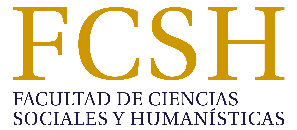 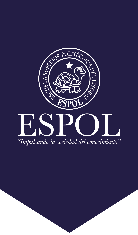 Facultad de ciencias sociales y humanísticasINTEGRA-Fcsh evaluación de la empresa al PRACTICANTELa Facultad de Ciencias Sociales y Humanísticas, FCSH, agradece a su empresa por haber otorgado la oportunidad a uno de nuestros estudiantes de realizar sus prácticas laborales, cumpliendo de esta manera uno de los requisitos indispensables para la obtención de su título.A continuación solicitamos su ayuda para evaluar el desempeño de nuestro estudiante respondiendo el siguiente cuestionario:Nombre y Apellidos del Practicante: ________________________________Evaluación Nº _____Fecha: día-mes-añoSi en un caso hipotético tuviese Usted que dar su recomendación del practicante a la empresa esta sería:Observaciones/Recomendaciones:____________________________________________________________________________________________________________________________________________________________________________________________________________________________________________________________Evaluación realizada por:___________________________Cargo: 		___________________________Empresa: 	___________________________Firma y sello de responsabilidadACalidad de trabajoExcelenteExcelenteMuy buenoMuy buenoBuenoBuenoRegularRegularMaloMalo1.Volumen de trabajo producido con exactitud, nitidez y fiabilidad2.Realiza su trabajo con habilidad y seguridad3.Es altamente productivo4.Volumen de trabajo ejecutado sobrepasa las exigenciasBCumplimiento de tareasExcelenteExcelenteMuy buenoMuy buenoBuenoBuenoRegularRegularMaloMalo5.Disposición a cumplir las tareas asignadas en el tiempo previsto6.Es proactivo y dinámico en su desempeño7.Es constante y siempre dispuesto a desempeñar la laborCPlanificación y organizaciónExcelenteExcelenteMuy buenoMuy buenoBuenoBuenoRegularRegularMaloMalo8.Habilidad para determinar, agrupar y jerarquizar actividades9.Demuestra compromiso en la realización de su trabajo10.Resuelve con seguridad situaciones problemáticasDDisciplinaExcelenteExcelenteMuy buenoMuy buenoBuenoBuenoRegularRegularMaloMalo11.Su cooperación es permanente y espontánea12.Respeta a sus superiores, supervisores y compañeros13.Dedicación en el cumplimiento de las normas de la empresaECreatividad e iniciativaCreatividad e iniciativaExcelenteExcelenteMuy buenoMuy buenoBuenoBuenoRegularRegularMaloMalo14.Alto espíritu de colaboración con la instituciónAlto espíritu de colaboración con la institución15.Propone ideas frecuentemente para el bien de la empresaPropone ideas frecuentemente para el bien de la empresa16.Es analítico, expresa sus puntos de vista y da posibles solucionesEs analítico, expresa sus puntos de vista y da posibles soluciones17.Es hábil para poner en práctica ideas propias o ajenasEs hábil para poner en práctica ideas propias o ajenas18.Demuestra habilidades de liderazgo en los trabajos de equipoDemuestra habilidades de liderazgo en los trabajos de equipoFPuntualidad y asistenciaPuntualidad y asistenciaExcelenteExcelenteMuy buenoMuy buenoBuenoBuenoRegularRegularMaloMalo19.Disposición a asistir diariamente y cumplir con el horario establecidoDisposición a asistir diariamente y cumplir con el horario establecidoGConocimiento del trabajoConocimiento del trabajoExcelenteExcelenteMuy buenoMuy buenoBuenoBuenoRegularRegularMaloMalo20.Los conocimientos que posee aseguran una exitosa realización del trabajoLos conocimientos que posee aseguran una exitosa realización del trabajo21.Demuestra interés por aprender y ampliar sus conocimientosDemuestra interés por aprender y ampliar sus conocimientosHHábitos personalesHábitos personalesExcelenteExcelenteMuy buenoMuy buenoBuenoBuenoRegularRegularMaloMalo22.Características personales, presentación personal, modales, educaciónCaracterísticas personales, presentación personal, modales, educaciónIEvaluación finalEvaluación finalExcelenteExcelenteMuy buenoMuy buenoBuenoBuenoRegularRegularMaloMaloEn general, el rendimiento del practicante es:En general, el rendimiento del practicante es:JActividades PlanificadasActividades PlanificadasActividades PlanificadasCumplió a cabalidadCumplió a cabalidadComentariosActividades PlanificadasSINOComentariosEmplearRenovar prácticasNo emplear